ΠΡΟΣ: ΤΗΝ ΟΙΚΟΝΟΜΙΚΗ ΕΠΙΤΡΟΠΗΕΙΣΗΓΗΣΗΘΕΜΑ: Έγκριση ή μη δαπάνης προμήθειας μουσικού εξοπλισμού για τη λειτουργία του Δημοτικού Ωδείου Νάουσας «Εστία Μουσών» και εξειδίκευση της εγγεγραμμένης πίστωσης.Ο Δήμος Ηρωικής Πόλης Νάουσας ενόψει της έναρξης του νέου ακαδημαϊκού έτους (2020-2021) στο Δημοτικό Ωδείο Νάουσας «Εστία Μουσών» και έχοντας ως στόχο την εύρυθμη λειτουργία των τμημάτων του και την αναβάθμιση των υπηρεσιών του προς τους μαθητές του, προτίθεται να προβεί στην προμήθεια νέου μουσικού εξοπλισμού, αφενός να εμπλουτιστεί ο υπάρχον και να αντικατασταθεί φθαρμένος, αφετέρου να ανταποκριθεί στις αυξημένες ανάγκες των μαθητών όλων των τμημάτων του. Για τους ανωτέρω λόγους, ο Δήμος Η.Π. Νάουσας προτίθεται να προβεί στην προμήθεια και το συνολικό κόστος ανέρχεται στο ποσό των 2.000,00 ευρώ (συμπ. ΦΠΑ) και θα βαρύνει τον Κ.Α. 02.15.7135.001 (Λοιπός εξοπλισμός - Δ. Νάουσας) του προϋπολογισμού εξόδων του έτους 2020 του Δήμου Νάουσας.Σύμφωνα με την περίπτ. ε' της παρ. 1 του άρθρου 58 του ν. 3852/2010 όπως αντικαταστάθηκε με την παρ.1 του άρθρου 203 του Ν.4555/18 και τροποποιήθηκε με την παρ.1 του άρθρου 14 του Ν.4625/19:«Ο Δήμαρχος:[...] «ε) Αποφασίζει για την έγκριση των δαπανών και τη διάθεση όλων των εγγεγραμμένων στον προϋπολογισμό πιστώσεων, συμπεριλαμβανομένων των πιστώσεων που εγγράφονται σε αυτόν με αναμόρφωση, με την έκδοση της σχετικής απόφασης ανάληψης υποχρέωσης. Για την άσκηση της αρμοδιότητας αυτής δεν απαιτείται προηγούμενη απόφαση συλλογικού οργάνου, εκτός αν αυτή είναι απαραίτητη, προκειμένου να επιτευχθεί η απαιτούμενη εξειδίκευση της πίστωσης. Στην τελευταία αυτή περίπτωση, πριν από την απόφαση του δημάρχου, προηγείται απόφαση της οικονομικής επιτροπής για μέρος ή το σύνολο των πιστώσεων που χρήζουν εξειδίκευσης. Εξειδικευμένη θεωρείται η πίστωση, όταν κατονομάζεται ρητά η συγκεκριμένη δαπάνη για την οποία προορίζεται και προσδιορίζεται στο αναλυτικότερο δυνατό επίπεδο κωδικοποίησης του προϋπολογισμού."Σύμφωνα με την παρ.2 του άρθρου 203 του Ν.4555/18:"2. Όπου στις διατάξεις της παραγράφου 2 του άρθρου 140, της παραγράφου 3 του άρθρου 158 και του άρθρου 202 του ν. 3463/2006, καθώς και των άρθρων 70 παράγραφος 3 του άρθρου 94 και παρ. 4 περίπτωση 30 του ν. 3852/2010 ή σε άλλες διατάξεις της ισχύουσας νομοθεσίας ορίζεται το δημοτικό συμβούλιο ως όργανο αρμόδιο για την έγκριση της δαπάνης και τη διάθεση της πίστωσης, νοείται εφεξής ο δήμαρχος, με την επιφύλαξη των διατάξεων της παραγράφου 1 του άρθρου αυτού.»Λόγω του ότι η εγγεγραμμένη πίστωση στον Προϋπολογισμό του Δήμου για τον Κ.Α. 02.15.7135.001 (Λοιπός εξοπλισμός - Δ. Νάουσας)  είναι γενική, παρίσταται η ανάγκη εξειδίκευσής της για τη δαπάνη προμήθειας μουσικού εξοπλισμού για τη λειτουργία του Δημοτικού Ωδείου Νάουσας «Εστία Μουσών».Ο αναλυτικός προϋπολογισμός των προς προμήθεια ειδών περιγράφεται ως εξής:Λαμβάνοντας υπόψη τα παρακάτω:α) το άρθρο 203 του Ν.4555/18β) την περίπτ. ε της παρ.1 του άρθρου 58 του Ν.3852/10 όπως αντικαταστάθηκε από την παρ.1 του άρθρου 203 του Ν.4555/18 και τροποποιήθηκε με την παρ.1 του άρθρου 14 του Ν.4625/19γ) την 51/2020 απόφαση του Δημοτικού Συμβουλίου και την υπ’ αριθ. 2224/14-4-2020 απόφαση του Συντονιστή Αποκεντρωμένης Διοίκησης Μακεδονίας-Θράκης για την επικύρωσή τουδ) την εγγεγραμμένη πίστωση στον Κ.Α. 02.15.7135.001 (Λοιπός εξοπλισμός - Δ. Νάουσας)ε) την ανάγκη για τη δαπάνη προμήθειας μουσικού εξοπλισμού για τη λειτουργία του Δημοτικού Ωδείου Νάουσας.Καλείται η Οικονομική Επιτροπή να αποφασίσει:Την έγκριση της δαπάνης και εξειδίκευση της πίστωσης ποσού 2.000,00 ευρώ (με Φ.Π.Α.)  σε βάρος του Κ.Α. 02.15.7135.001 (Λοιπός εξοπλισμός - Δ. Νάουσας)Η συνολική δαπάνη ανέρχεται στο ποσό των 2.000,00 ευρώ (με ΦΠΑ) σε βάρος Κ.Α. 02.15.7135.001 (Λοιπός εξοπλισμός - Δ. Νάουσας) του προϋπολογισμού εξόδων του έτους 2020 του Δήμου Νάουσας.ΕΛΛΗΝΙΚΗ ΔΗΜΟΚΡΑΤΙΑΝΟΜΟΣ ΗΜΑΘΙΑΣΔΗΜΟΣ ΗΡΩΙΚΗΣ ΠΟΛΕΩΣ ΝΑΟΥΣΑΣΑΥΤΟΤΕΛΕΣ ΤΜΗΜΑ ΚΟΙΝ. ΠΡΟΣΤΑΣΙΑΣ,ΠΑΙΔΕΙΑΣ & ΠΟΛΙΤΙΣΜΟΥΔ/νση: Πλ. Δημαρχίας  30,  592 00, ΝΑΟΥΣΑΤηλ. 23323 50300, Fax: 23320 24260www.naoussa.gr, E-mail: info@naoussa.gr                                       Νάουσα, 25/08/2020                                       Αρ. πρωτ. Α/ΑΠΡΟΫΠΟΛΟΓΙΣΜΟΣ ΔΑΠΑΝΗΣΠΟΣΟ ΜΕ ΦΠΑ1Ζευγάρι ξυλάκια (τεμ. 10)100,00€2Μεταλλικά αναλόγια (τεμ. 10)450,00€3Υποπόδια (τεμ. 10)100,00€4Κάλυμμα πιάνου με ουρά (τεμ. 1)550,00€5Κάθισμα πιάνου ρυθμιζόμενο (τεμ. 6)800,00€ΓΙΑ ΥΠΑΡΞΗ ΤΗΣ ΠΙΣΤΩΣΗΣO ΠΡΟΪΣΤΑΜΕΝOΣΟΙΚΟΝΟΜΙΚΟΥ ΤΜΗΜΑΤΟΣΒΑΣΙΛΕΙΟΣ ΝΙΚΑΣΟ ΠΡΟΪΣΤΑΜΕΝΟΣΑΥΤΟΤΕΛΟΥΣ ΤΜΗΜΑΤΟΣ ΚΟΙΝΩΝΙΚΗΣ ΠΡΟΣΤΑΣΙΑΣΠΑΙΔΕΙΑΣ ΚΑΙ ΠΟΛΙΤΙΣΜΟΥΑΛΕΞΑΝΔΡΟΣ ΧΑΡΙΖΟΠΟΥΛΟΣΗ ΑΝΤΙΔΗΜΑΡΧΟΣΠΟΛΙΤΙΣΜΟΥ & ΤΟΥΡΙΣΜΟΥ ΔΗΜΟΥ Η.Π. ΝΑΟΥΣΑΣΘΕΟΔΩΡΑ ΜΠΑΛΤΑΤΖΙΔΟΥ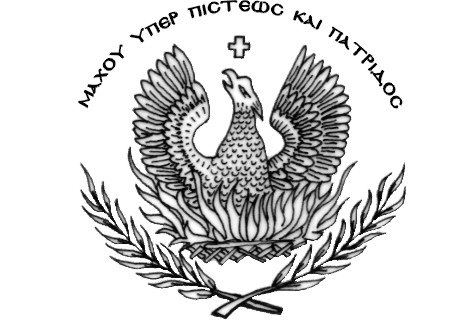 